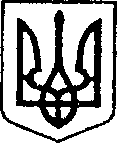 УКРАЇНАЧЕРНІГІВСЬКА ОБЛАСТЬН І Ж И Н С Ь К А    М І С Ь К А    Р А Д А45 сесіяVIIскликанняР І Ш Е Н Н Явід 19 листопада 2018 р.		м. Ніжин		                  № 1 - 45/2018Про добровільне приєднання  до територіальної громади міста обласного значення НіжинаЗ метою забезпечення економічного та культурного розвитку сіл Кунашівка,Паливода,Наумівське і м.Ніжина,враховуючи рішення тридцять першої сесії Кунашівської сільської ради Ніжинського районуЧернігівської області від 17 жовтня 2018 року «Про надання згоди на добровільне приєднання до територіальної громади міста обласного значення»,рішення Ніжинської міської ради від31 жовтня 2018 року «Про надання згоди на добровільне приєднання Кунашівської сільської територіальної громади (сіл Кунашівка, Паливода, Наумівське) до територіальної громади міста Ніжина», керуючись Законом України «Про місцеве самоврядування в Україні», Законом України «Про добровільне об’єднання територіальних громад»,  міська рада ВИРІШИЛА: 1. Добровільно приєднати територіальні громади сіл Кунашівка, Паливода та НаумівськеКунашівської сільської ради Ніжинського району Чернігівської області до  територіальної громади міста Ніжина Чернігівської області та утворити внаслідок добровільного приєднання Ніжинську міську об'єднану територіальну громаду.2. Затвердити план організаційних заходів щодо добровільного приєднання Кунашівської територіальної громади, згідно з додатком.3. Доручити виконавчим органам Ніжинської міської ради вчинити організаційні заходи щодо реорганізації Кунашівської сільської ради та її виконавчого комітету.4. Контроль за виконанням цього рішення покласти на заступника міського голови з питань діяльності виконавчих органів ради відповідно до затвердженого розподілу посадових обов'язків та функціональних повноважень, постійну комісію міської ради з питань земельних відносин, будівництва, архітектури, інвестиційного розвитку міста та децентралізації (голова комісії – Деркач А.П.) та постійну комісію міської ради з питань регламенту, депутатської діяльності та етики, законності, правопорядку, антикорупційної політики, свободи слова та зв’язків з громадськістю (голова комісії – Щербак О.В.).Міський голова                                                                                     А.В. ЛінникВізують:Секретар міської ради							В.В. СалогубПерший заступник міського голови з питань діяльності виконавчих органів ради 	Г.М. ОлійникНачальник відділу юридично-кадровогозабезпечення								В.О. ЛегаПостійна комісія міської ради з питаньземельних відносин, будівництва,архітектури, інвестиційного розвитку	А.П. Деркачміста та децентралізаціїПостійна комісія міської ради зпитань регламенту, депутатської діяльності та етики,законності, правопорядку, антикорупційної політики,свободи слова та зв’язків з громадськістю				О.В. ЩербакДодатокдо рішенняНіжинськоїміської ради  від 19 листопада № 1- 45/2018ПЛАНорганізаційних заходів щодо добровільного приєднання  територіальної громади 1. Провести розрахунки обсягу доходів та видатків територіальної громади міста Ніжина після приєднання. 2. Здійснити моніторинг закладів, які утримуються за рахунок бюджету Кунашівської сільської ради.3. Здійснити моніторинг майна, активів та зобов’язань територіальних громад сіл Кунашівка, Паливода та НаумівськеКунашівської сільської ради Ніжинського району Чернігівської області.4. Проаналізувати стан, потреби та підготувати пропозиції щодо організації на території сіл Кунашівка, Паливода, Наумівське Ніжинського району Чернігівської області надання адміністративних послуг, вчинення нотаріальних дій, актів цивільного стану, реєстрації та зняття з реєстрації місця проживання.5. Підготувати пропозиції щодо перспективного плану формування на території громади, що приєднується, мережі підприємств та установ для надання публічних послуг, зокрема у сфері освіти, культури, охорони здоров’я, соціального захисту, житлово-комунального господарства. 6. Проаналізувати обсяг повноважень виконавчих органів Ніжинської міської ради після приєднання та підготувати пропозиції щодо потреб у кадровому забезпеченні. 7. Визначити межі потенційних старостинських округів на території сіл Кунашівка, Паливода, Наумівське Ніжинського району Чернігівської області.СекретарНіжинської міської ради В.В. СалогубПояснювальна записка до проекту рішення Ніжинської міської ради Чернігівської областіVII скликання «Про добровільне приєднання до територіальної громади міста обласного значення Ніжина»Даний проект рішення відповідає вимогам статей 25, 26, 42, 59, 73 Закону України «Про місцеве самоврядування в Україні», Закону України «Про добровільне об’єднання територіальних громад». Проект рішення підготовлений з метою забезпечення економічного та культурного розвитку сіл Кунашівка, Паливода, Наумівське і м. Ніжина, на виконання рішення тридцять першої сесії Кунашівської сільської ради Ніжинського району Чернігівської області від 17 жовтня 2018 року «Про надання згоди на добровільне приєднання до територіальної громади міста обласного значення»,рішення Ніжинської міської ради від31 жовтня 
2018 року «Про надання згоди на добровільне приєднання Кунашівської сільської територіальної громади (сіл Кунашівка, Паливода, Наумівське) до територіальної громади міста Ніжина.Проект рішення передбачає добровільне приєднання територіальних громад сіл Кунашівка, Паливода та НаумівськеКунашівської сільської ради Ніжинського району Чернігівської області до  територіальної громади міста Ніжина Чернігівської області та утворити внаслідок добровільного приєднання Ніжинську міську об'єднану територіальну громаду, визначає план організаційних заходів щодо добровільного приєднання Кунашівської територіальної громади.СекретарНіжинської міської ради                                               В.В. Салогуб